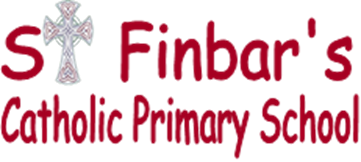 St Finbar’s Clubs and Teams – Autumn 2017Breakfast club 8amLUNCHTIMELUNCHTIMEAFTER SCHOOLAFTER SCHOOLMonday 12.00-12.30pm12.30-1pmPlay Club (KR)3.15 - 4pmAiming high in Y2 (CJ)Monday 12.00-12.30pm12.30-1pmPlay Club (KR)3.15 – 4pmAiming High in Y6(JM)Monday 12.00-12.30pm12.30-1pmPlay Club (KR)3.15 - 4.15pmHockey club (CM)Monday 12.00-12.30pm12.30-1pmPlay Club (KR)3.15 - 4pmGames club –  KS2 (KR)Tuesday 12-12.30 SNAG club (once each month)3.30pmStaff MeetingTuesday 12-12.30 SNAG club (once each month)3.15 - 4.15pmCookery – Y3 and 4 (SB and EC)Tuesday 12-12.30 SNAG club (once each month)3.15 - 4pmFootball Club (CM) Wednesday 12.00-12.30pmY2-4 music group (CJ)12.30-1pmPlay Club (KR)3.15 – 4.15pmHandball club (CM)Wednesday 12.00-12.30pmY2-4 music group (CJ)12.30-1pmPlay Club (KR)3.15 - 4pmArt- Y1,2 and 3(KR)Wednesday 12.00-12.30pmY2-4 music group (CJ)12.30-1pmPlay Club (KR)3.15 – 4pmYoga and Mindfulness Y2 and 3 (SB)Wednesday 12.00-12.30pmY2-4 music group (CJ)12.30-1pmPlay Club (KR)4.15 - 4.45pmStaff well-being (CM)Thursday3.15 - 4pmFit Club Y5 and Y6 (PMC)Thursday3.15 - 4pmRecorder club Y3 and Y4 (JF)Thursday3.15 – 4.15pmLego club KS2 (CM)Thursday3.15 - 4pmReading/Book Club Y3 and Y4 (NA)Friday 12.00-12.30pmY4-6 music club (CJ)12.30-1pmPlay Club (KR)3.15-4.15pmStreet dance (SD)Friday 12.00-12.30pmY4-6 music club (CJ)12.30-1pmPlay Club (KR)3.15-4.15pmLego club (CM) KS1